Август – щедрый  месяц.  Последний летний месяц очень богат не только щедрыми дарами природы, но и православными праздниками. Август – солнечный, щедрый, бархатный месяц. Наши предки называли его – жнивень. Август богат праздниками Спасами. Слово «Спас» означает Спаситель или по-другому Иисус Христос. Самый первый Спас августа – медовый, это праздник- пчеловодов, отмечается 14 августа, за ним следует яблочный Спас – это символ преображения природы перед наступлением осени. Третий Спас августа ,который в народе называют Хлебным или Ореховым.  Социальные работники Дячкинского ОСО организовали чаепитие и поздравили получателей социальных услуг с праздниками.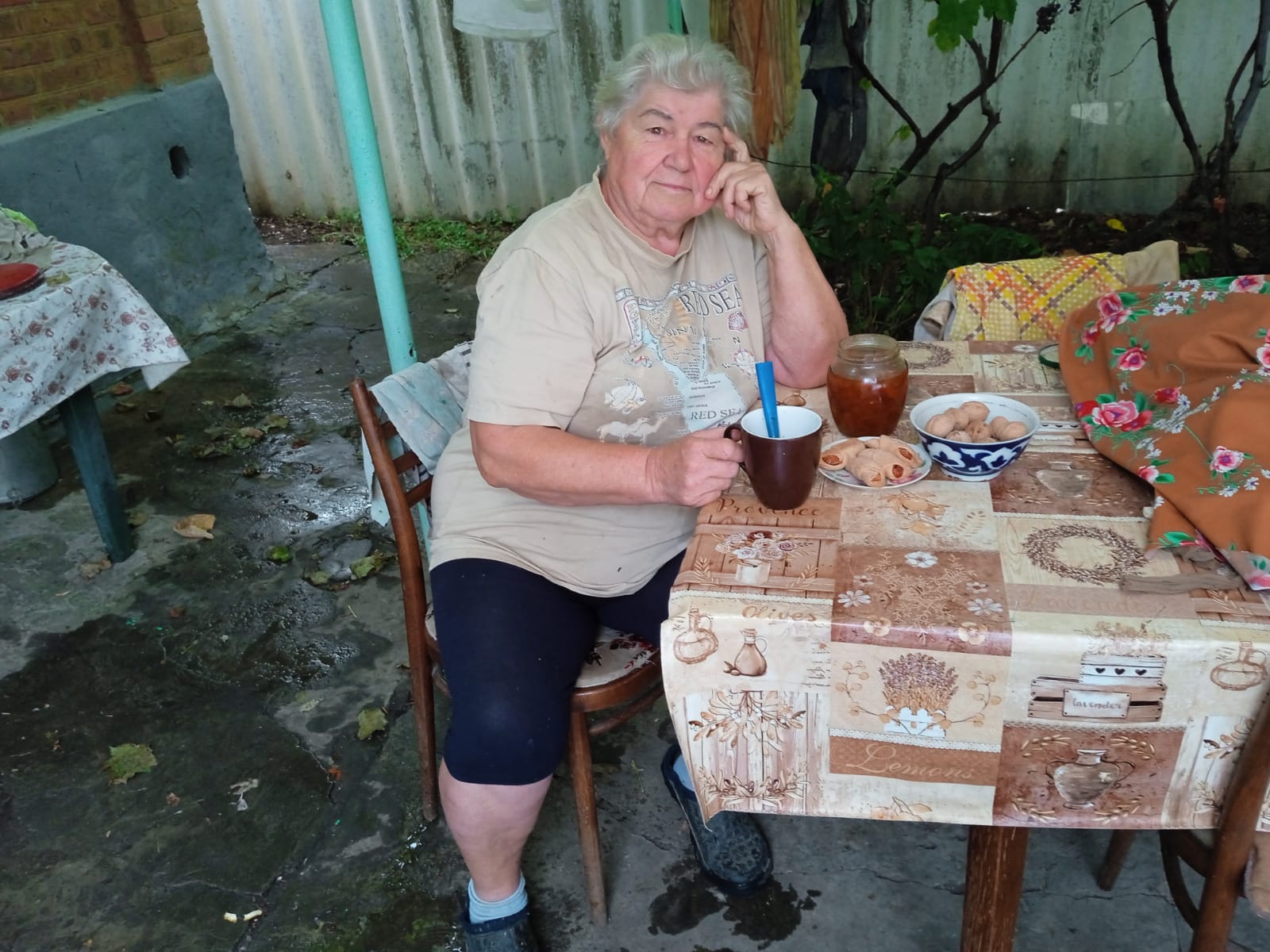 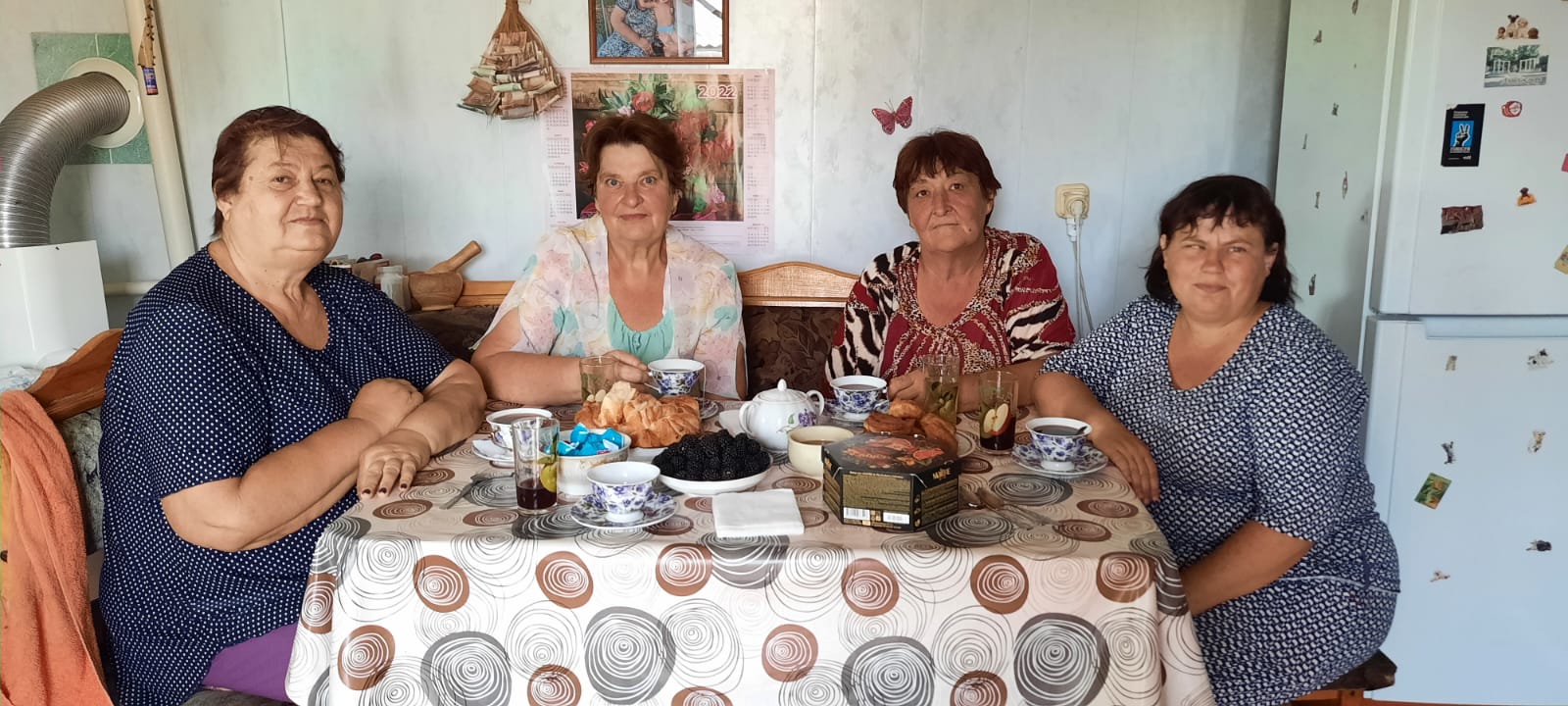 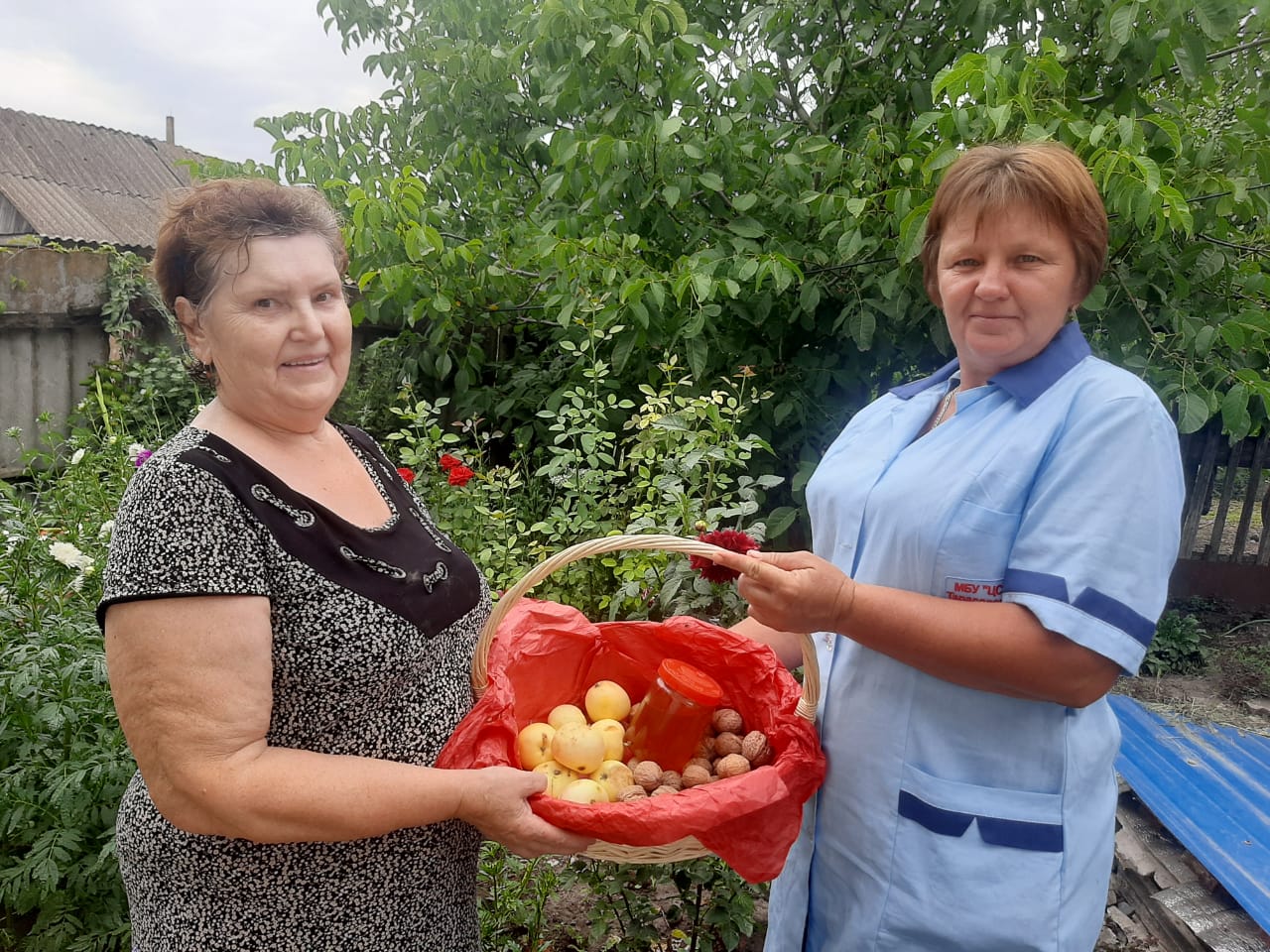 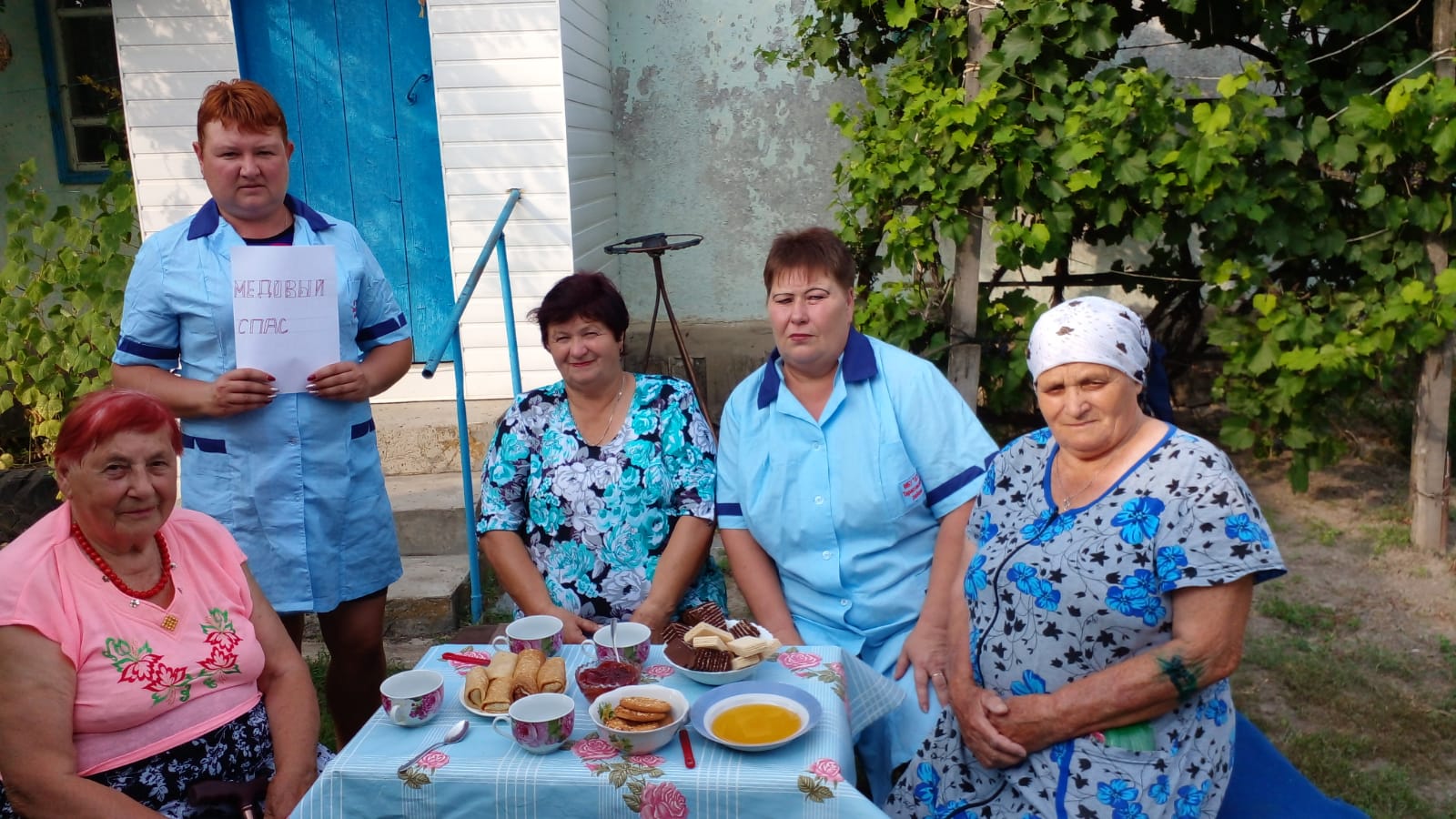 